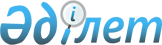 О снятии ограничительных мероприятий и признании утратившим силу решения акима Калжырского сельского округа Курчумского района Восточно-Казахстанской области от 30 апреля 2021 года за № 1 "Об установлении ограничительных мероприятий в связи с возникновением заболевания бруцеллеза крупного рогатого скота, принадлежащего крестьянскому хозяйству Ж.Азимбаева "Жаз" расположенному на участке № 2 "Жырғалаң" Калжырского сельского округа Курчумского района"Решение акима Калжырского сельского округа Курчумского района Восточно-Казахстанской области от 11 октября 2021 года № 2. Зарегистрировано в Министерстве юстиции Республики Казахстан 14 октября 2021 года № 24747
      В соответствии с пунктом 1 статьи 27 Закона Республики Казахстан "О правовых актах", подпунктом 8) статьи 10-1 Закона Республики Казахстан "О ветеринарии" и на основании представления главного государственного ветеринарно-санитарного инспектора Курчумского района от 3 июля 2021 года № 893, РЕШИЛ:
      1. Снять ограничительные мероприятия, установленные на территории крестьянского хозяйства Ж. Азимбаева "Жаз", расположенного на участке № 2 "Жырғалаң" Калжырского сельского округа, Курчумского района Восточно-Казахстанской области в связи с проведением комплекса ветеринарных мероприятий по ликвидации заболевания бруцеллеза крупного рогатого скота
      2. Признать утратившим силу решение акима Калжырского сельского округа Курчумского района Восточно-Казахстанской области от 30 апреля 2021 года № 1 "Об установлении ограничительных мероприятий в связи с возникновением заболевания бруцеллеза крупного рогатого скота, принадлежащего крестьянскому хозяйству Ж. Азимбаева "Жаз" расположенному на участке № 2 "Жырғалаң" Калжырского сельского округа Курчумского района" (зарегистрировано в Реестре государственной регистрации нормативных правовых актов за № 8725).
      3. Государственному учреждению "Аппарат акима Калжырского сельского округа Курчумского района Восточно-Казахстанской области" в установленном законодательством Республики Казахстан порядке обеспечить:
      1) государственную регистрацию настоящего решения в Министерстве юстиции Республики Казахстан;
      2) размещение настоящего решения на интернет-ресурсе акимата Курчумского района после его официального опубликования.
      4. Контроль за исполнением настоящего решения оставляю за собой.
      5. Настоящее решение вводится в действие со дня его первого официального опубликования.
					© 2012. РГП на ПХВ «Институт законодательства и правовой информации Республики Казахстан» Министерства юстиции Республики Казахстан
				
      Аким Калжырского сельского округа 
Курчумского района ВКО 

К. Кизатов
